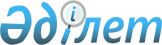 О проекте Закона Республики Казахстан "О внесении изменений и дополнений в некоторые законодательные акты Республики Казахстан по вопросам социальной 
защиты населения"Постановление Правительства Республики Казахстан от 29 августа 2015 года № 704      Правительство Республики Казахстан ПОСТАНОВЛЯЕТ:

      внести на рассмотрение Мажилиса Парламента Республики Казахстан проект Закона Республики Казахстан «О внесении изменений и дополнений в некоторые законодательные акты Республики Казахстан по вопросам социальной защиты населения».      Премьер-Министр

      Республики Казахстан                   К. МасимовПроект ЗАКОН

РЕСПУБЛИКИ КАЗАХСТАН О внесении изменений и дополнений в некоторые

законодательные акты Республики Казахстан

по вопросам социальной защиты населения      Статья 1. Внести изменения и дополнения в следующие законодательные акты Республики Казахстан:

      1. В Бюджетный кодекс Республики Казахстан от 4 декабря 2008 года (Ведомости Парламента Республики Казахстан, 2008 г., № 21, ст. 93; 2009 г., № 23, ст. 112; № 24, ст. 129; 2010 г., № 5, ст. 3; № 7, ст. 29, 32; № 15, ст. 71; № 24, ст. 146, 149, 150; 2011 г., № 2, ст. 21, 25; № 4, ст. 37; № 6, ст. 50; № 7, ст. 54; № 11, ст. 102; № 13, ст. 115; № 15, ст. 125; № 16, ст. 129; № 20, ст. 151; № 24, ст. 196; 2012 г., № 1, ст. 5; № 2, ст. 16; № 3, ст. 21; № 4, ст. 30, 32; № 5, ст. 36, 41; № 8, ст. 64; № 13, ст. 91; № 14, ст. 94; № 18-19, ст. 119; № 23-24, ст. 125; 2013 г., № 2, ст. 13; № 5-6, ст. 30; № 8, ст. 50; № 9, ст. 51; № 10-11, ст. 56; № 13, ст. 63; № 14, ст. 72; № 15, ст. 81, 82; № 16, ст. 83; № 20, ст. 113; № 21-22, ст. 114; 2014 г., № 1, ст. 6; № 2, ст. 10, 12; № 4-5, ст. 24; № 7, ст. 37; № 8, ст. 44; № 11, ст. 63, 69; № 12, ст. 82; № 14, ст. 84, 86; № 16, ст. 90; № 19-I, 19-II, ст. 96; № 21, ст. 122; № 22, ст. 128, 131; № 23, ст. 143; 2015 г., № 2, ст. 3):

      1) подпункт 6) пункта 1 статьи 53 дополнить абзацами девятым и десятым следующего содержания:

      «ежемесячное государственное пособие, назначаемое и выплачиваемое матери или отцу, усыновителю (удочерителю), опекуну (попечителю), воспитывающему ребенка-инвалида;

      ежемесячное государственное пособие, назначаемое и выплачиваемое многодетным матерям, награжденным подвесками «Алтын алқа», «Күміс алқа» или получившим ранее звание «Мать-героиня», награжденным орденами «Материнская слава» I и II степени;»;

      2) абзац десятый подпункта 5) пункта 1 статьи 55 исключить;

      3) абзац четвертый подпункта 4) пункта 1 статьи 56 исключить.      2. В Закон Республики Казахстан от 12 декабря 1995 года «О государственных наградах Республики Казахстан» (Ведомости Верховного Совета Республики Казахстан, 1995 г., № 23, ст. 143; Ведомости Парламента Республики Казахстан, 1996 г., № 18, ст. 366; 1997 г., № 7, ст. 79; № 12, ст. 184; 1999 г., № 8, ст. 247; № 21, ст. 782; 2001 г., № 10, ст. 121; 2002 г., № 15, ст. 147; 2003 г., № 15, ст. 131; 2007 г., № 10, ст. 69; № 17, ст. 139; № 20, ст. 152; 2008 г., № 21, ст. 94; 2009 г., № 23, ст. 111; 2010 г., № 11, ст. 59; 2011 г., № 1, ст. 7; 2012 г., № 1, ст. 1; № 3, ст. 26; № 4, ст. 32; 2014 г., № 11, ст. 67; 2015 г., № 6, ст. 27):

      1) статью 36 изложить в следующей редакции:

      «Статья 36. Многодетные матери, награжденные подвеской «Алтын алқа» или получившие ранее звание «Мать-героиня», обеспечиваются жилой площадью по установленным нормам в первую очередь. 

      Многодетным матерям, награжденным подвесками «Алтын алқа», «Күміс алқа» или получившие ранее звание «Мать-героиня», а также награжденным орденами «Материнская слава» I и II степени, выплачивается ежемесячное государственное пособие на основании и в порядке, установленных Законом Республики Казахстан «О государственных пособиях семьям, имеющим детей».».      3. В Закон Республики Казахстан от 16 июня 1997 года «О государственных социальных пособиях по инвалидности и по случаю потери кормильца в Республике Казахстан» (Ведомости Парламента Республики Казахстан, 1997 г., № 11, ст. 154; 1999 г., № 8, ст. 239; № 23, ст. 925; 2002 г., № 6, ст. 71; 2003 г., № 1-2, ст. 13; 2004 г., № 23, ст. 142; № 24, ст. 157; 2005 г., № 23, ст. 98; 2006 г., № 12, ст. 69; 2007 г., № 10, ст. 69; № 20, ст. 152; 2012 г., № 4, ст. 32; № 8, ст. 64; 2013 г., № 10-11, ст. 56; 2014 г., № 6, ст. 28; № 19-I, 19-II, ст. 96; 2015 г., № 6, cт. 27; № 8, ст. 45; Закон Республики Казахстан от 2 августа 2015 года «О внесении изменений и дополнений в некоторые законодательные акты Республики Казахстан по вопросам пенсионного обеспечения», опубликованный в газетах «Егемен Қазақстан» и «Казахстанская правда» 5 августа 2015 г.):

      в статье 12:

      1) подпункт 2) пункта 1 изложить в следующей редакции:

      «2) с 1 января 2018 года:

      инвалидам первой группы – 1,92 прожиточного минимума;

      инвалидам второй группы – 1,53 прожиточного минимума;

      инвалидам третьей группы – 1,04 прожиточного минимума;

      детям-инвалидам до шестнадцати лет – 1,40 прожиточного минимума;

      инвалидам с детства первой группы – 1,92 прожиточного минимума;

      инвалидам с детства второй группы – 1,59 прожиточного минимума;

      инвалидам с детства третьей группы – 1,20 прожиточного минимума;

      детям-инвалидам с шестнадцати до восемнадцати лет первой группы – 1,92 прожиточного минимума;

      детям-инвалидам с шестнадцати до восемнадцати лет второй группы – 1,59 прожиточного минимума;

      детям-инвалидам с шестнадцати до восемнадцати лет третьей группы – 1,20 прожиточного минимума.»;

      2) подпункт 2) пункта 2 изложить в следующей редакции:

      «2) с 1 января 2018 года:

      инвалидам первой группы – 2,81 прожиточного минимума;

      инвалидам второй группы – 2,40 прожиточного минимума;

      инвалидам третьей группы – 2,01 прожиточного минимума.»;

      3) подпункт 2) пункта 3 изложить в следующей редакции:

      «2) с 1 января 2018 года:

      инвалидам первой группы – 3,44 прожиточного минимума;

      инвалидам второй группы – 2,65 прожиточного минимума;

      инвалидам третьей группы – 2,01 прожиточного минимума.».      4. В Закон Республики Казахстан от 5 апреля 1999 года «О специальном государственном пособии в Республике Казахстан» (Ведомости Парламента Республики Казахстан, 1999 г., № 8, ст. 238; № 23, ст. 925; 2000 г., № 23, ст. 411; 2001 г., № 2, ст. 14; 2002 г., № 6, ст. 71; 2004 г., № 24, ст. 157; 2005 г., № 23, ст. 98; 2006 г., № 12, ст. 69; 2007 г., № 20, ст. 152; 2009 г., № 23, ст. 111; 2012 г., № 4, ст. 32; № 8, ст. 64; 2014 г., № 6, ст. 28; № 19-I, 19-II, ст. 96, 2015 г., № 6, cт. 27):

      1) в статье 4:

      часть первую изложить в следующей редакции:

      «К гражданам, имеющим право на получение специального государственного пособия, исходя из перечня льгот, определенных законодательными актами Республики Казахстан, относятся:»;

      подпункты 7), 8) и 8-1) изложить в следующей редакции:

      «7) инвалиды первой, второй и третьей групп, которым назначены пенсионные выплаты по возрасту или пенсионные выплаты за выслугу лет, за исключением получающих доплату к пенсионным выплатам по возрасту до размера месячного пособия по инвалидности, предусмотренную пунктом 5 статьи 12 Закона Республики Казахстан от 16 июня 1997 года «О государственных социальных пособиях по инвалидности, по случаю потери кормильца и по возрасту в Республике Казахстан», а также инвалидам первой, второй и третьей групп, проживающим в городе Байконыр, при условии получения пенсии по инвалидности в соответствии с законодательством Российской Федерации;

      8) дети-инвалиды до шестнадцати лет и дети-инвалиды с шестнадцати до восемнадцати лет первой, второй, третьей групп, проживающие в городе Байконыр, при условии получения пенсии по инвалидности в соответствии с законодательством Российской Федерации;

      8-1) дети-инвалиды с шестнадцати до восемнадцати лет первой, второй, третьей групп, проживающие в городе Байконыр, при условии получения пенсии по инвалидности в соответствии с законодательством Российской Федерации;»;

      подпункты 9) и 10) исключить;

      2) в статье 7:

      часть первую изложить в следующей редакции:

      «Пособие устанавливается гражданам, имеющим право на получение специального государственного пособия, исходя из перечня льгот, определенных законодательными актами Республики Казахстан.»;

      в части третьей:

      подпункты 13), 14), 15), 16) изложить в следующей редакции:

      «13) инвалидам первой и второй групп, которым назначены пенсионные выплаты по возрасту или пенсионные выплаты за выслугу лет, за исключением получающих доплату к пенсионным выплатам по возрасту до размера месячного пособия по инвалидности, предусмотренную пунктом 5 статьи 12 Закона Республики Казахстан от 16 июня 1997 года «О государственных социальных пособиях по инвалидности, по случаю потери кормильца и по возрасту в Республике Казахстан», а также инвалидам первой и второй группы, проживающим в городе Байконыр, при условии получения пенсии по инвалидности в соответствии с законодательством Российской Федерации – 1,49 месячного расчетного показателя;

      14) инвалидам третьей группы, которым назначены пенсионные выплаты по возрасту или пенсионные выплаты за выслугу лет, за исключением получающих доплату к пенсионным выплатам по возрасту до размера месячного пособия по инвалидности, предусмотренную пунктом 5 статьи 12 Закона Республики Казахстан от 16 июня 1997 года «О государственных социальных пособиях по инвалидности, по случаю потери кормильца и по возрасту в Республике Казахстан», а также инвалидам третьей группы, проживающим в городе Байконыр, при условии получения пенсии по инвалидности в соответствии с законодательством Российской Федерации – 0,64 месячного расчетного показателя;

      15) детям-инвалидам до шестнадцати лет, проживающим в городе Байконыр, при условии получения пенсии по инвалидности в соответствии с законодательством Российской Федерации – 0,96 месячного расчетного показателя;

      16) детям-инвалидам с шестнадцати до восемнадцати лет, проживающим в городе Байконыр, при условии получения пенсии по инвалидности в соответствии с законодательством Российской Федерации:

      первой и второй групп – 1,49 месячного расчетного показателя;

      третьей группы – 0,64 месячного расчетного показателя;»;

      подпункты 17) и 18) исключить.      5. В Закон Республики Казахстан от 23 января 2001 года «О занятости населения» (Ведомости Парламента Республики Казахстан, 2001 г., № 3, ст. 18; 2004 г., № 2, ст. 10; 2005 г., № 7-8, ст. 19; № 17-18, ст. 76; 2006 г., № 3, ст. 22; № 10, ст. 52; 2007 г., № 2, ст. 14, 18; № 3, ст. 20; № 8, ст. 52; № 9, ст. 67; № 15, ст. 106; № 20, ст. 152; 2009 г., № 1, ст. 4; № 9-10, ст. 50; № 18, ст. 84; 2010 г., № 5, ст. 23; № 8, ст. 41; № 24, ст. 149; 2011 г., № 1, ст. 2; № 2, ст. 21; № 10, ст. 86; № 11, ст. 102; № 12, ст. 111; № 16, ст. 128; 2012 г., № 2, ст. 11, 14; № 5, ст. 35; № 8, ст. 64; № 13, ст. 91; № 15, ст. 97; № 20, ст. 121; 2013 г., № 1, ст. 3; № 9, ст. 51; № 10-11, ст. 56; № 14, ст. 72, 75; № 21-22, ст. 114; 2014 г., № 1, ст. 4; № 11, ст. 63, 64; № 19-I, 19-II, ст. 96; № 21, ст. 118, 122; № 23, ст. 143):

      1) в статье 1:

      подпункт 2) изложить в следующей редакции:

      «2) социальный контракт – соглашение между совершеннолетним физическим лицом, выступающим от имени семьи, и уполномоченным органом, определяющее права и обязанности сторон по оказанию и получению мер по содействию занятости и социальной адаптации, а также выплаты обусловленной денежной помощи;»;

      подпункт 16) изложить в следующей редакции:

      «16) малообеспеченные лица (семьи) – лица (семьи), имеющие среднедушевые доходы в месяц ниже черты бедности, установленной в областях, городе республиканского значения, столице;»;

      подпункт 23) изложить в следующей редакции:

      «23) центр занятости населения (далее - Центр) – государственное учреждение, создаваемое местным исполнительным органом в районе, городе областного и республиканского значения, столице в целях реализации государственных услуг в области социальной защиты и занятости населения;»;

      2) подпункты 2) и 5) статьи 12-1 изложить в следующей редакции:

      «2) оказание адаптационных услуг и психологической поддержки гражданам Республики Казахстан и оралманам, являющимся участниками активных мер содействия занятости и получателями адресной социальной помощи, заключившим социальный контракт;»;

      «5) предоставление иных мер государственной поддержки участникам активных мер содействия занятости и получателям адресной социальной помощи, заключившим социальный контракт.»;

      3) в подпункте 4) статьи 14 слова «безработным из числа малообеспеченных граждан» исключить;

      4) части вторую и третью пункта 2 статьи 19 изложить в следующей редакции:

      «Направление на профессиональную подготовку, переподготовку и повышение квалификации лиц, работающих по трудовому договору, осуществляется с учетом требований законодательных актов Республики Казахстан.

      Безработные, занятые и лица, занятые уходом за детьми в возрасте до семи лет, из числа малообеспеченных лиц, проходящие профессиональную подготовку, переподготовку и повышение квалификации, имеют право на получение государственной адресной социальной помощи в соответствии с законодательством Республики Казахстан.».      6. В Закон Республики Казахстан от 17 июля 2001 года «О государственной адресной социальной помощи» (Ведомости Парламента Республики Казахстан, 2001 г., № 17-18, ст. 247; 2004 г., № 23, ст. 142; 2007 г., № 3, ст. 20; № 10, ст. 69; № 20, ст. 152; 2009 г., № 1, ст. 4; № 23, ст. 117; 2011 г., № 10, ст. 86; № 16, ст. 128; 2012 г., № 2, ст. 14; № 8, ст. 64; 2013 г., № 14, ст. 72; 2014 г., № 19-I, 19-II, ст. 96; 2015 г., № 6, cт. 27; № 10, ст.48):

      1) в статье 1:

      подпункт 1) изложить в следующей редакции:

      «1) социальный контракт – соглашение между совершеннолетним физическим лицом, выступающим от имени семьи, и уполномоченным органом, определяющее права и обязанности сторон по оказанию и получению мер по содействию занятости и социальной адаптации, а также выплаты обусловленной денежной помощи;»;

      дополнить подпунктами 1-1), 1-2), 1-3) следующего содержания:

      «1-1) меры по социальной адаптации – меры социальной реабилитации инвалидов, определенные статьей 21 Закона Республики Казахстан от 13 апреля 2005 года «О социальной защите инвалидов», специальные социальные услуги, оказываемые лицам, находящимся в трудной жизненной ситуации, в соответствии с Законом Республики Казахстан от 29 декабря 2008 года «О специальных социальных услугах», а также иные меры государственной поддержки, оказываемые в порядке, предусмотренном законодательством Республики Казахстан;

      1-2) индивидуальный план помощи семье (далее – индивидуальный план) – план мероприятий по содействию занятости и (или) социальной адаптации членов семьи, составленный Центром занятости совместно с заявителем и (или) членами его (ее) семьи;

      1-3) малообеспеченные лица (семьи) - лица (семьи), имеющие среднедушевые доходы в месяц ниже черты бедности, установленной в областях, городе республиканского значения, столице;»;

      дополнить подпунктами 4-1) и 4-2) следующего содержания:

      «4-1) безусловная денежная помощь – вид адресной социальной помощи, оказываемой в форме ежемесячных денежных выплат малообеспеченным лицам (семьям), с ограниченными возможностями участия в мерах содействия занятости;

      4-2) обусловленная денежная помощь - вид адресной социальной помощи, оказываемой в форме ежемесячной и (или) единовременной денежной выплаты малообеспеченным лицам (семьям) при условии их обязательного участия в мерах содействия занятости и (или), при необходимости, мерах социальной адаптации;»;

      дополнить подпунктами 6-1) и 6-2) следующего содержания:

      «6-1) ассистент – работник Центра занятости населения, выполняющий функции по оказанию содействия консультанту по социальной работе и акиму поселка, села, сельского округа в проведении консультации, собеседования, а также мониторинга выполнения обязательств по социальному контракту;

      6-2) консультант по социальной работе - работник Центра занятости населения, осуществляющий содействие в назначении адресной социальной помощи и выходе малообеспеченного лица (семьи) из ситуации, обусловленной нахождением его(их) за чертой бедности;»;

      подпункт 8) изложить в следующей редакции:

      «8) центр занятости населения (далее - Центр) - государственное учреждение, создаваемое местным исполнительным органом в районе, городе областного и республиканского значения, столице в целях реализации государственных услуг в области социальной защиты и занятости населения;»;

      дополнить подпунктом 9) следующего содержания:

      «9) трудоспособное лицо (трудоспособный член семьи) – лицо или член семьи от 16 лет до пенсионного возраста, установленного пунктом 1 статьи 11 Закона Республики Казахстан от 21 июня 2013 года «О пенсионном обеспечении в Республике Казахстан», способные к труду и выполнению работы определенной квалификации, объема и качества.»;

      2) в статье 2:

      пункт 2 изложить в следующей редакции:

      «2. Адресная социальная помощь не назначается:

      1) лицам (семьям) со среднедушевым доходом, превышающим черту бедности, установленную в областях, городе республиканского значения, столице;

      2) семьям, трудоспособные члены которых отказались от участия в государственных мерах содействия занятости, кроме несовершеннолетних детей, в том числе детей, обучающихся по очной форме обучения в организациях среднего, технического и профессионального, послесреднего образования, высших учебных заведениях, после достижения ими совершеннолетия до времени окончания ими учебных заведений (но не более чем до достижения двадцатитрехлетнего возраста);

      3) лицам (семьям), представившим заведомо ложную информацию и недостоверные (поддельные) документы для назначения адресной социальной помощи.»;

      дополнить пунктами 3, 4, 5 и 6 следующего содержания:

      «3. Адресная социальная помощь оказывается в виде безусловной денежной помощи и обусловленной денежной помощи.

      4. Безусловная денежная помощь оказывается:

      1) одиноким и (или) одиноко проживающим малообеспеченным лицам с ограниченными возможностями участия в мерах содействия занятости в связи с:

      достижением пенсионного возраста, установленного пунктом 1 статьи 11 Закона Республики Казахстан от 21 июня 2013 года «О пенсионном обеспечении в Республике Казахстан»; 

      инвалидностью первой или второй групп; 

      наличием заболевания, при котором может устанавливаться срок временной нетрудоспособности более двух месяцев;

      2) малообеспеченным семьям, все трудоспособные члены которых являются инвалидами первой или второй групп и (или) имеют заболевания, при которых может устанавливаться срок временной нетрудоспособности более двух месяцев, и (или) осуществляют уход за ребенком в возрасте до семи лет, ребенком-инвалидом, инвалидом первой или второй групп, престарелым, нуждающимся в постороннем уходе и помощи.

      5. Обусловленная денежная помощь оказывается одиноким и (или) одиноко проживающим малообеспеченным трудоспособным лицам, а также малообеспеченным семьям, имеющим в своем составе трудоспособного (ых) члена (ов), при условии их участия в мерах содействия занятости и (или) при необходимости социальной адаптации, за исключением лиц (семей), указанных в пункте 4 настоящей статьи. 

      6. Заключение социального контракта и участие в мерах содействия занятости трудоспособных членов семьи (лица) являются обязательными условиями для назначения обусловленной денежной помощи, за исключением:

      1) инвалидов первой и второй групп;

      2) учащихся, студентов, слушателей, курсантов и магистрантов очной формы обучения;

      3) лиц, имеющих заболевания, при которых может устанавливаться срок временной нетрудоспособности более двух месяцев;

      4) лиц, осуществляющих уход за детьми до семи лет, ребенком-инвалидом, инвалидами первой и второй групп, престарелыми старше восьмидесяти лет, которые нуждаются в постороннем уходе и помощи;

      5) лиц, имеющих постоянную работу.»;

      3) в статье 3:

      заголовок изложить в следующей редакции:

      «Статья 3. Обращение за оказанием адресной социальной помощи»;

      пункт 1 изложить в следующей редакции:

      «1. Лицо (далее – заявитель) от себя лично или от имени семьи обращается за оказанием адресной социальной помощи в Центр по месту жительства, а в сельской местности – к акиму поселка, села, сельского округа с заявлением установленного образца и приложением документов, перечень которых определяется центральным исполнительным органом.»;

      пункт 4 изложить в следующей редакции:

      «4. Право на получение безусловной денежной помощи подтверждается ежеквартально представлением необходимых документов согласно перечню, определяемому центральным исполнительным органом.»;

      4) статью 4 изложить в следующей редакции:

      «Статья 4. Порядок назначения адресной социальной помощи

      1. Назначение адресной социальной помощи осуществляется уполномоченным органом в пределах сумм, предусмотренных соответствующим бюджетом на оказание адресной социальной помощи.

      Адресная социальная помощь назначается каждому члену семьи, имеющему право на ее получение.

      В состав семьи не включаются:

      1) лица, находящиеся на полном государственном обеспечении;

      2) лица, находящиеся на срочной воинской службе;

      3) лица, находящиеся в местах лишения свободы, на принудительном лечении.

      2. Центр:

      1) осуществляет прием заявлений и формирование проектов решений уполномоченного органа о назначении адресной социальной помощи;

      2) составляет совместно с заявителем и членами его семьи индивидуальный план и заключает социальный контракт; 

      3) обеспечивает деятельность районной (городской) или региональной комиссии по вопросам занятости; 

      4) осуществляет мониторинг хода реализации мероприятий индивидуального плана и оценивает эффективность реализации социального контракта;

      5) оказывает содействие получателям адресной социальной помощи в реализации индивидуального плана и выполнении ими обязательств по социальному контракту.

      3. Консультант по социальной работе, ассистент или аким поселка, села, сельского округа в процессе приема документов заявителя проводят с ним и(или) членами семьи собеседование, в ходе которого определяются:

      1) основания получения безусловной или обусловленной денежной помощи;

      2) нуждаемость в мерах социальной адаптации и государственных мерах содействия занятости.

      В течение двух рабочих дней после регистрации заявления Центр или аким поселка, села, сельского округа передают документы заявителя участковой комиссии для подготовки заключения.

      Аким поселка, села, сельского округа, в случае принятия документов от заявителя, передает их не позднее пятнадцати рабочих дней со дня получения с приложением заключения участковой комиссии в Центр.

      4. В случае потребности заявителя и (или) членов его семьи в мерах по содействию занятости и (или) социальной адаптации, решение о предоставлении которой выходит за рамки компетенции уполномоченного органа, представленные документы заявителя направляются Центром на рассмотрение районной (городской) или региональной комиссии по вопросам занятости населения.

      В задачи районных (городских) и региональных комиссий по вопросам занятости населения входят:

      координация деятельности заинтересованных органов и организаций при назначении адресной социальной помощи;

      выработка рекомендаций о предоставлении мер по содействию занятости и социальной адаптации;

      рассмотрение вопросов о предоставлении единовременной выплаты обусловленной денежной помощи;

      мониторинг хода реализации заключенных социальных контрактов.

      5. Консультант по социальной работе после получения заключения участковой комиссии или документов с заключением участковой комиссии от акима поселка, села, сельского округа, а также, при необходимости, решения районной (городской) или региональной комиссии по вопросам занятости в течение трех рабочих дней составляет индивидуальный план, в котором указываются намечаемые мероприятия по содействию занятости и социальной адаптации семьи (лица), и проект социального контракта.

      Формы социального контракта, индивидуального плана и типовой перечень мероприятий по содействию занятости и социальной адаптации семьи (лица) утверждаются центральным исполнительным органом.

      6. Центр в течение одного рабочего со дня заключения социального контракта направляет принятые документы заявителя, проект решения и подписанный сторонами социальный контракт – в уполномоченный орган для назначения адресной социальной помощи.

      7. Уполномоченный орган в течение трех рабочих дней со дня получения документов, указанных в пункте 6 настоящей статьи принимает решение о назначении адресной социальной помощи или отказе в ее назначении, о чем письменно через Центр уведомляет заявителя, в случае отказа - с указанием его причины.

      8. Уполномоченный орган вправе запрашивать в соответствующих органах сведения, необходимые для рассмотрения представленных для назначения адресной социальной помощи документов.

      9. Социальный контракт с получателями обусловленной денежной помощи заключается на шесть месяцев с возможностью его пролонгации дополнительно до шести месяцев при условии необходимости продления социальной адаптации членов семьи, и (или) незавершения трудоспособными членами семьи профессионального обучения и (или) прохождения молодежной практики и (или) занятости в социальных рабочих местах.

      При пролонгации социального контракта размер обусловленной денежной помощи не пересматривается.

      10. Безусловная денежная помощь назначается на текущий квартал и выплачивается ежемесячно.

      Обусловленная денежная помощь - назначается на период действия социального контракта и выплачивается ежемесячно или единовременно за период, установленный в социальном контракте.

      Сумма единовременной выплаты обусловленной денежной помощи используется исключительно на мероприятия, связанные с выполнением обязательств по социальному контракту, на развитие личного подсобного хозяйства (покупка домашнего скота, птицы и другое), организацию индивидуальной предпринимательской деятельности (кроме затрат на погашение предыдущих займов, приобретение жилой недвижимости).

      11. Социальный контракт с получателями обусловленной денежной помощи расторгается при невыполнении в полном объеме малообеспеченным лицом (семьей) условий социального контракта и мероприятий индивидуального плана, а также представлении недостоверных сведений, повлекших за собой незаконное назначение обусловленной денежной помощи.

      Расторжение социального контракта является основанием для прекращения выплаты обусловленной денежной помощи.

      При этом, в случаях первичного выявления невыполнения обязательств по социальному контракту, размер обусловленной денежной помощи всем членам семьи старше 18 лет, за исключением обучающихся по очной форме обучения в организациях среднего, технического и профессионального, послесреднего образования, высших учебных заведениях, после достижения ими совершеннолетия до времени окончания ими учебных заведений (но не более чем до достижения двадцатитрехлетнего возраста), сокращается в течение месяца на 50 %, при повторном выявлении невыполнения обязательств - выплата обусловленной денежной помощи прекращается, кроме несовершеннолетних детей, в том числе обучающихся по очной форме обучения в организациях среднего, технического и профессионального, послесреднего образования, высших учебных заведениях, после достижения ими совершеннолетия до времени окончания ими учебных заведений (но не более чем до достижения двадцатитрехлетнего возраста).

      12. Заявитель и получатель имеют право обжаловать действия акима поселка, села, сельского округа, Центра и решения уполномоченного органа и его должностных лиц в вышестоящих местных исполнительных органах, а также судебном порядке.

      13. Должностные лица уполномоченного органа и Центра несут ответственность за правильность назначения и организацию выплаты адресной социальной помощи в соответствии с законами Республики Казахстан.

      14. Уполномоченный орган и Центр обязаны информировать население через средства массовой информации о порядке и условиях оказания адресной социальной помощи.»;

      5) пункт 4 статьи 5 изложить в следующей редакции:

      «4. Участковые комиссии в течение трех рабочих дней со дня получения документов от Центра или акима поселка, села, сельского округа готовят заключение на основании представленных документов и (или) результатов обследования материального положения заявителя и передают его в Центр или акиму поселка, села, сельского округа.».      7. В Закон Республики Казахстан от 28 июня 2005 года «О государственных пособиях семьям, имеющим детей» (Ведомости Парламента Республики Казахстан, 2005 г., № 12, ст. 44; 2007 г., № 24, ст. 178; 2009 г., № 23, ст. 111; 2013 г., № 1, ст. 3; № 14, ст. 72; 2014 г., № 6, ст. 28; № 19-I, 19-II, ст. 96; 2015 г., № 6, cт. 27):

      1) в статье 1:

      абзац четвертый подпункта 1) изложить в следующей редакции:

      «ежемесячного государственного пособия, назначаемого и выплачиваемого многодетным матерям, награжденным подвесками «Алтын алқа», «Күміс алқа» или получившим ранее звание «Мать-героиня», награжденным орденами «Материнская слава» I и II степени (далее - пособие многодетной матери);»;

      подпункт 2) изложить в следующей редакции:

      «2) уполномоченный орган по назначению пособий на рождение, по уходу, воспитывающему ребенка-инвалида и многодетной матери - территориальные подразделения уполномоченного государственного органа;»;

      подпункты 3), 5), 6) и 8) исключить;

      в подпункте 7) слова «от имени семьи» исключить;

      2) статью 2 дополнить частью второй следующего содержания:

      «При назначении пособия многодетной матери иностранцы и лица без гражданства, постоянно проживающие в Республике Казахстан, пользуются правом на пособие наравне с гражданами Республики Казахстан.»;

      3) в статье 4:

      подпункт 3) пункта 1 изложить в следующей редакции:

      «3) пособие многодетной матери;»;

      пункт 2 исключить;

      4) в статье 5:

      пункт 2 изложить в следующей редакции:

      «2. Заявление о назначении пособия с приложением документов, перечень которых определяется уполномоченным государственным органом, подается по месту жительства семьи, имеющей право на пособие на рождение, пособие по уходу, пособие воспитывающему ребенка-инвалида, пособие многодетной матери, в Государственную корпорацию.

      Лица вправе обратиться за назначением пособия на рождение и пособия по уходу через веб-портал «электронного правительства».

      В случае невозможности личного обращения одного из родителей, опекунов или попечителей с заявлением о назначении пособий на рождение, пособие по уходу, пособие воспитывающему ребенка-инвалида, родители, опекуны или попечители вправе уполномочить других лиц на обращение с заявлением о назначении пособий на основании доверенности, выданной в установленном порядке.»;

      пункт 3 исключить;

      в пункте 4:

      в части первой слова «или уполномоченный орган по назначению и выплате пособия на детей» исключить;

      часть вторую изложить в следующей редакции:

      «При подтверждении информационными системами в установленном порядке наличия ранее отсутствовавших сведений о заявителе днем назначения пособия на рождение, пособия воспитывающему ребенка-инвалида, пособия многодетной матери считается день обращения заявителя за назначением в Государственную корпорацию.»;

      5) в статье 6:

      пункт 1-2 исключить;

      пункт 2 изложить в следующей редакции:

      «2. Заявление с необходимыми документами, в том числе электронными, рассматривается уполномоченным органом со дня их регистрации в Государственной корпорации, а в случае, предусмотренном частью первой пункта 4 статьи 5 настоящего Закона, – со дня подтверждения информационными системами государственных органов и (или) организаций сведений о заявителе в течение семи рабочих дней.

      Уполномоченный орган извещает заявителя не позднее пяти рабочих дней о принятом решении о назначении или отказе (с указанием причины) письменно либо путем направления электронного документа через Государственную корпорацию, а при обращении через веб-портал «электронного правительства» – в течение одного рабочего дня в электронной форме.»;

      пункт 3 исключить;

      6) статью 9 изложить в следующей редакции:

      «Статья 9. Назначение и выплата пособия многодетной матери

      1. Обращение за назначением пособия многодетной матери осуществляется в любое время без ограничения каким-либо сроком.

      2. Выплата пособия производится за текущий месяц и на период соблюдения условий, по которым пособие назначено со дня обращения со всеми необходимыми документами. В случае смерти получателя, пособие выплачивается по месяц смерти включительно.

      3. Выплата пособия многодетной матери приостанавливается:

      1) в случае определения получателя пособия в медико-социальное учреждение на круглосуточное постоянное или временное (сроком до трех месяцев) проживание в условиях стационара за счет бюджетных средств; 

      2) на время отбывания получателем пособия уголовного наказания, назначенного судом в виде лишения свободы.»;

      7) в статье 10:

      подпункт 3) части первой пункта 1 изложить в следующей редакции:

      «3) пособие многодетной матери – 6,40 месячного расчетного показателя.»;

      пункт 2 изложить в следующей редакции:

      «2. Заявитель в течение десяти рабочих дней обязан информировать Государственную корпорацию об обстоятельствах, которые могут служить основанием для изменения размера пособия или прекращения его выплаты.

      В случае, когда заявитель своевременно не известил об обстоятельствах, влияющих на размер пособия по уходу, пособия многодетной матери и пособия воспитывающему ребенка-инвалида, размер пособий пересматривается с момента наступления указанных обстоятельств, но не ранее момента их назначения.».      8. В Закон Республики Казахстан от 2 апреля 2010 года «Об исполнительном производстве и статусе судебных исполнителей» (Ведомости Парламента Республики Казахстан, 2010 г., № 7, ст. 27; № 24, ст. 145; 2011 г., № 1, ст. 3; № 5, ст. 43; № 24, ст. 196; 2012 г., № 6, ст. 43; № 8, ст. 64; № 13, ст. 91; № 21-22, ст. 124; 2013 г., № 2, ст. 10; № 9, ст. 51; № 10-11, ст. 56; № 15, ст. 76; 2014 г., № 1, ст. 9; № 4-5, ст. 24; № 6, ст. 27; № 10, ст. 52; № 14, ст. 84; № 16, ст. 90; № 19-I, 19-II, ст. 94, 96; № 21, ст. 122; № 22, ст. 131; № 23, ст. 143; № 24, ст. 144; 2015 г., № 8, ст.42):

      статью 98 дополнить подпунктами 15) и 16) следующего содержания:

      «15) ежемесячные государственные пособия многодетным матерям, награжденным подвесками «Алтын алқа», «Күміс алқа» или получившим ранее звание «Мать-героиня», награжденным орденами «Материнская слава» I и II степени;

      16) адресную социальную помощь.». 

      Статья 2. Настоящий Закон вводится в действие с 1 января 2018 года.      Президент

      Республики Казахстан 
					© 2012. РГП на ПХВ «Институт законодательства и правовой информации Республики Казахстан» Министерства юстиции Республики Казахстан
				